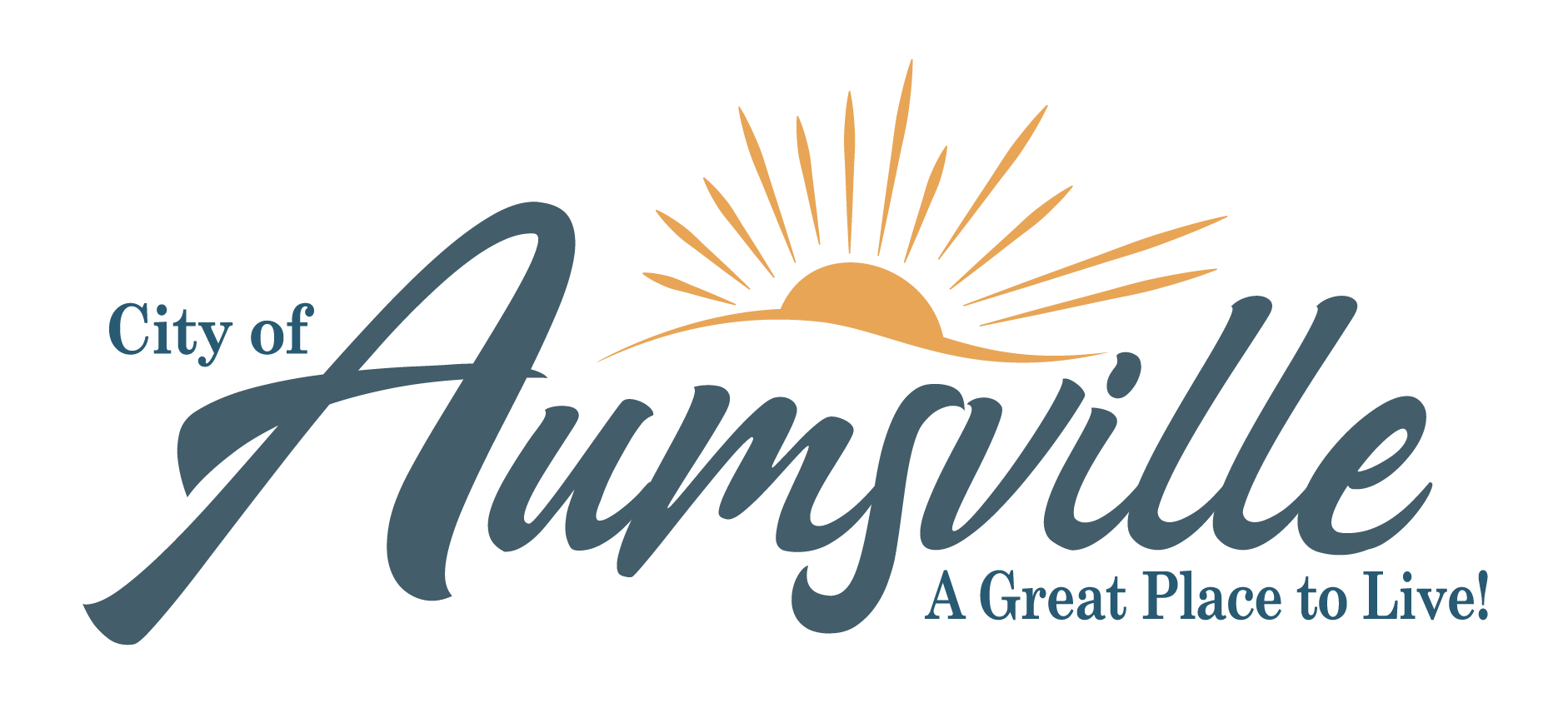 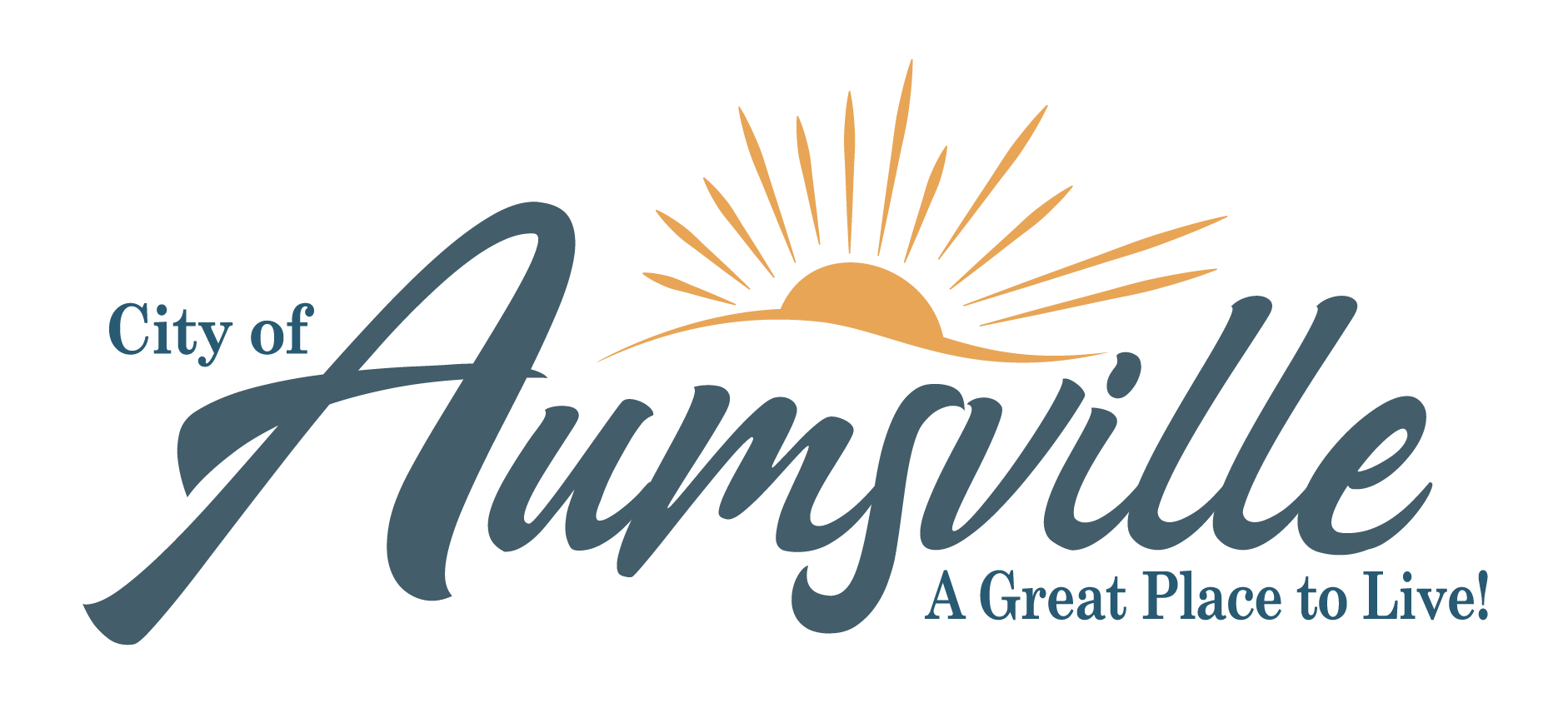  CALL TO ORDER, PLEDGE OF ALLEGIANCE AND ROLL CALL: 9:00AM 																			 STRATEGIC PLANNING – City Administrator Ron Harding  ADJOURNMENT														